                                                                                                                                                                                                                                                        ROY 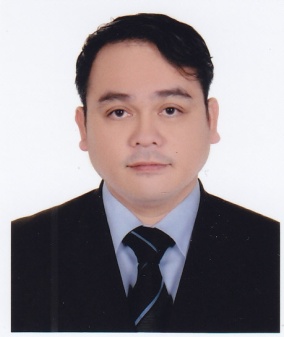 Email add: roy.383131@2freemail.com     OBJECTIVE: To pursue my new passion which is the sales merchandising wherein I can expose and put my driving skill in good use.      To secure a position with a well established organization with a stable environment that will lead to a lasting relationship in the field of retail merchandising.SUMMARY OF QUALIFICATIONA talented and experienced sales professional from A.Y 1995 to 1998 (Please see the Page 2) With exposure in retail merchandisingPossesses Driver’s License. With strong sales and public relations skillsVery dedicated to excellent customer service.Skilled in vendor relations, negotiation and coordination.Able to work well with others and have always been a team player.  Accomplished leader with expertise in customer service management, product management, training, and professional development. WORK EXPERIENCEHomesafe Technical Service L.L.CFrom March 2013-May 2018International City Dubai UAEJob Description:Drive vehicle for official travel and business, or as requested by Representative Maintain high standard of service to both internal and external guests.Ensure punctuality and safe transport.Observing the road and traffic laws and regulations of the United Arab Emirates.Ensure that safe driving practices are adhered to including local driving codes and internally agreed standards. Alcohol must not be consumed or present whilst on dutyJob Description:Head BartenderThe Meat Co.    November 2004-December 2012    Souk Madinat, Jumeirah, Dubai UAEConcocted drinks, possessing a large knowledge of drink recipes, checking for proper     identification.Was in-charge of the overall bar area and reported to the bar manager or bar owner Maintained the appearance and cleanliness of the bar area such as replacing kegs.Handled employee issues, customer complaints and disturbances, scheduling employees, supervising other bartenders, ordering supplies and alcohol and overseeing the workings of the bar area.Accomplished and reported the Weekly Inventory as part of the clerical function.Senior Bar TenderBurj Al ArabNovember1999-November 2003Umm Suqeim 3, Dubai, U.A.EJob Description:Maintained a schedule of bartenders and bar assistants.Maintain the daily and monthly inventoriesOrdered and communicated with beverage suppliers.Coordinate drink availabilities and specialsHandled the full responsibility for the entire sales, and stock requisition of food and beverages   particularly in the Room Service Division.  Provided executive services to the VIPs within in the hotel and resort with excellence ensuring that all the standards were achieved (comprehensive after-sales service to the customers to maintain the company’s quality standard). Promoted all the facilities and outlets of the hotel.Retail Sales AssistantSM Mall-Cubao (Appliance Section)January 1997 –January 1998Cubao, Quezon City, Philippines Job Description:Responsible for the day-to-day sales operation and ensured the excellent service to the customer.Endorsed and suggested the latest new products to the customers to increase the target sales.Ensured the customer satisfaction at the end of every transaction.Kept the shop floor presentable, particularly during opening hours.
Retail Sales AssistantFair Center Department Store (Garments Section)October 1995- November 1996Avenida,Rizal, Sta. Cruz Manila, PhilippinesJob Description:Presented the childrens’s wear with outstanding project knowledge and selling strategies to the shoppers and passersby.  Suggested the new products that might help to increase the sales target.Developed excellence in sales training course given by the company.Assisted the guests and customers in their queries.Suggested, sold, and developed salesmanship techniques.EDUCATIONAL BACKGROUNDTertiary Level:    Lyceum College of the PhilippinesIndustrial Electronics TechnologyACHIEVEMENTS Best Employee- Meat Co. (Awarded last July 2012)Mr. Meat Co.- (Awarded last December 2011)PERSONAL IDENTIFICATION:Nationality	:	Filipino (Philippine)Height           	:           5’7 CHARACTER REFERENCES Available upon request